BACCN Virtual Journal Club, July Report For the 4th installation of our virtual journal club Ana Mendonca (Clinical Nurse Specialist, Critical Care Outreach) presented: "Factors influencing oral care in intubated intensive care patients" by Tanguay A, LeMay S, Reeves I, Gosselin É, St-Cyr-Tribble D. Factors influencing oral care in intubated intensive care patients. Nurs Crit Care. 2020;25: 53–60. https://doi.org/10.1111/nicc.12456  , a subject that's caused many a discussion over the last couple of months especially as this is seen as an aerosol-generating procedure within ICU.Please find a link to the slides HERE Please find a link to the recording in the members area https://www.baccn.org/members/learning-resources-for-members/journal-club-recordings/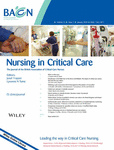 Factors influencing oral care in intubated intensive care patientsBackground The practice of oral care in intensive care settings remains inconsistent among intubated patients, yet these patients are at high risk of developing ventilator‐associated pneumonia. Ther...doi.org